Doopsel tijdens eucharistieviering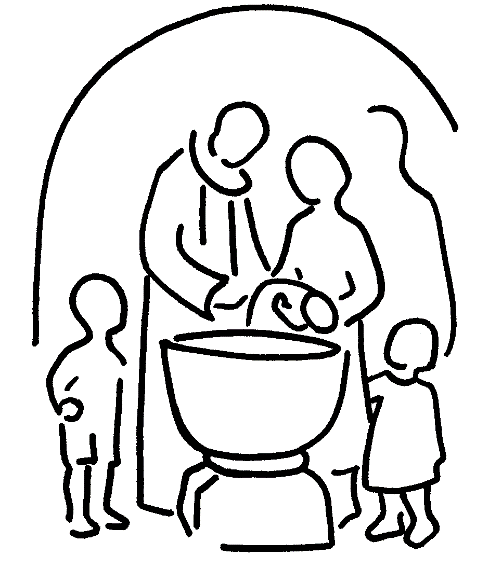 Of een foto van de dopelingNa het openingslied volgen de begroeting en verwelkoming. Er is daarna geen schuldbelijdenis en Heer ontferm U. In plaats daarvan vindt de ontvangst van de dopeling plaats, zoals hier beschreven. Naamgeving Priester:	Welke naam hebt u aan uw kind gegeven?
Ouders:	#NAAM#Priester:	Moge deze naam geschreven staan in het boek des levens en gegrift in de palm van Gods hand.OndervragingPriester:	Wat vraagt u voor uw kind van de kerk van God?Ouders:	Het doopsel.Priester:	Ouders, u vraagt het doopsel voor uw kind. Van u wordt 
verwacht, dat u uw kind opvoedt in het geloof en het leert leven naar Gods geboden volgens de woorden van Christus: bemint God en de naasten. Bent u zich bewust van de taak die u hiermee op u neemt?Ouders:	Ja, dat beseffen we.Priester:	En u, peters en meters,	bent u bereid de ouders in hun taak bij te staan?P/M:	Ja, daartoe zijn wij bereid.Kruisteken Priester:	De gemeenschap van Jezus Christus neemt jou,     	   #NAAM#, met vreugde in haar midden op. Daarom   	   geef ik je in naam van de kerk het kruisteken, 	   het  teken van onze Verlosser. 	   Ouders, peter en meter, geeft ook u na mij dit teken    	   van Jezus Christus aan uw kind.Dienst van het Woord Na de lezingen (zoals vermeld in het boekje van die zondag) en de homilie volgt direct de voorbede. De geloofsbelijdenis komt hier te vervallen. Na de voorbede volgen het exorcisme-gebed en de handoplegging, als laatste voorbereiding op de eigenlijke viering van het doopsel. Exorcisme-gebedPriester:	Heer, almachtige God, Gij hebt uw enige Zoon gezonden om de mens te bevrijden uit de zonde, de slavernij, en hem te roepen tot de ware vrijheid; wij bidden U voor dit kind, dat de verleiding van de wereld zal ondervinden en moeten vechten tegen het kwaad: bevrijd (hem/haar) van de smet van de eerste zonde door de kracht van het lijden, sterven en verrijzen van uw Zoon; geef (hem/haar) de genade van uw Gezalfde en blijf (hem/haar) op (zijn/haar) levensweg begeleiden. Door Christus onze Heer. Allen:	Amen.Handoplegging Priester:	 De kracht van Christus, de Heiland, moge je sterken,     	    Hij die leeft en heerst in de eeuwen der eeuwen.Allen:	Amen.De viering van het doopsel Zegening van het water (C1)Priester:	Goede Vader, uit de doopvont	hebt Gij levend water naar ons laten stromen	en ons leven vernieuwd.Allen:	Gezegend zij God.Priester:	Gij laat allen die uit water en geest zijn gedoopt,	samenkomen als één volk	in Jezus Christus, uw Zoon.Allen:	Gezegend zij God.Priester:	Gij bevrijdt ons	door uw Geest van liefde die in ons woont,	en schenkt ons uw vrede.Allen:	Gezegend zij God.Priester:	Gij kiest U een volk	om in de wereld en voor alle naties te getuigen	van de blijde boodschap	van uw Gezalfde, Jezus onze Heer.Allen:	Gezegend zij God.Buiten de paastijd vervolgt de priester met:Priester:	Wil dit water zegenen,	waaruit dit kind herboren zal opstaan,	en schenk het eeuwig leven aan (hem/haar)	die Gij geroepen hebt in het geloof van de kerk	tot het bad van de wedergeboorte.	Door Christus onze Heer.Allen:	Amen.In de paastijd vervolgt de priester met:Priester:	Heer, Gij hebt dit kind geroepen 	in het geloof van het kerk	tot het bad van de wedergeboorte,	geef (hem/haar) door het mysterie van dit gezegende 	water het nieuwe en eeuwige leven. Door Christus       onze Heer.Allen:	Amen.Afzwering van het kwaad; Geloofsbelijdenis (C2) (R 93 en 94)Priester:	Beste ouders, peter en meter: u bent met uw kind hier gekomen voor de viering van de doopsel; dit betekent, dat uw kind in dit sacrament door Gods liefde nieuw leven zal ontvangen uit het water en de heilige Geest. Zorgt ervoor, dat uw kind groeit in het geloof. Doet alles wat mogelijk is om dit van God ontvangen leven te vrijwaren van de besmetting van het kwaad en het te laten groeien in welbehagen bij God en de mensen. Als u dus bereid bent in het licht van het geloof deze taak te aanvaarden: vernieuwt dan uw doopbeloften en verklaart opnieuw dat u wilt afzien van het kwaad en van de zonde; belijdt uw geloof in Jezus Christus, het geloof van de kerk, waarin uw kind wordt gedoopt.Priester:	Wilt u bijgelovige en magische praktijken afwijzen,	die u en uw kind afhouden van God?Ou/P/M:	Ja, dat wil ik.Priester:	Wilt u onrecht en geweld afwijzen,	en iedere vorm van verslaving,	die u overleveren aan de macht van het kwaad?Ou/P/M:	Ja, dat wil ik.Priester:	Wilt u de boze afwijzen,	die ons verleidt tot de zonde?Ou/P/M:	Ja, dat wil ik.Priester:	Gelooft u in God, de almachtige Vader,	Schepper van hemel en aarde?Allen:	Ik geloof.Priester:	Gelooft u in Jezus Christus,	zijn eengeboren Zoon, onze Heer,	die geboren is uit de maagd Maria,	die geleden heeft, gestorven en begraven is,	die uit de dood is opgestaan	en zit aan Gods rechterhand?Allen:	Ik geloof.Priester:	Gelooft u in de heilige Geest,	de heilige katholieke kerk, 	de gemeenschap van de heiligen,	de vergeving van de zonden,	de verrijzenis van het lichaam	en het eeuwig leven?Allen:	Ik geloof.Priester:	Dit is ons geloof,	dit is het geloof van de kerk,	dat wij met overtuiging belijden	in Jezus Christus onze Heer.Allen:	Amen.Doopsel Priester:	Wilt u dus, dat #NAAM# wordt gedoopt in het geloof van de 	kerk, dat wij zo juist hebben beleden?Ouders:	Ja, dat willen wij.Priester:	#NAAM#, ik doop je in de naam van de Vader en de Zoon
	en de heilige Geest.De verklarende riten Zalving met chrisma Priester:	De almachtige God,	de Vader van onze Heer Jezus Christus,	die je heeft bevrijd uit de zonde	en het nieuwe leven heeft gegeven	uit het water en de heilige Geest,	heeft je opgenomen in zijn volk.	Hij zalft je nu met het heilzame chrisma.	Zoals Christus is gezalfd tot priester, koning en profeet	zo moge je als lidmaat van zijn lichaam	voor altijd delen in het eeuwig leven.Allen:	Amen.Overdracht van het doopkleed Priester:	#NAAM#, 	je bent bekleed met Jezus Christus	en een nieuwe mens geworden.	Moge dit witte kleed het teken zijn	van wat je bent geworden;	houd je verdere leven vrij	van de besmetting van het kwaad	tot in het eeuwig leven.	Wij wensen je toe,	dat je hierin wordt geholpen	door het woord en het voorbeeld	van je ouders, familie en bekenden.Overreiking van de doopkaars Priester:	Ontvang het licht van Christus.Priester:	Beste ouders en peetouders,	Jezus heeft gezegd	dat Hij als een licht in deze wereld is gekomen,	opdat al wie in Hem gelooft,	niet in duisternis blijft.	Gelooft in dit licht en houdt het brandend,	zodat uw kind de glans en de warmte uitstraalt	van een vaste levensovertuiging en een sterk geloof.Vervolgens vindt de offerande plaats, waarna de eucharistieviering verloopt zoals gewoonlijk.